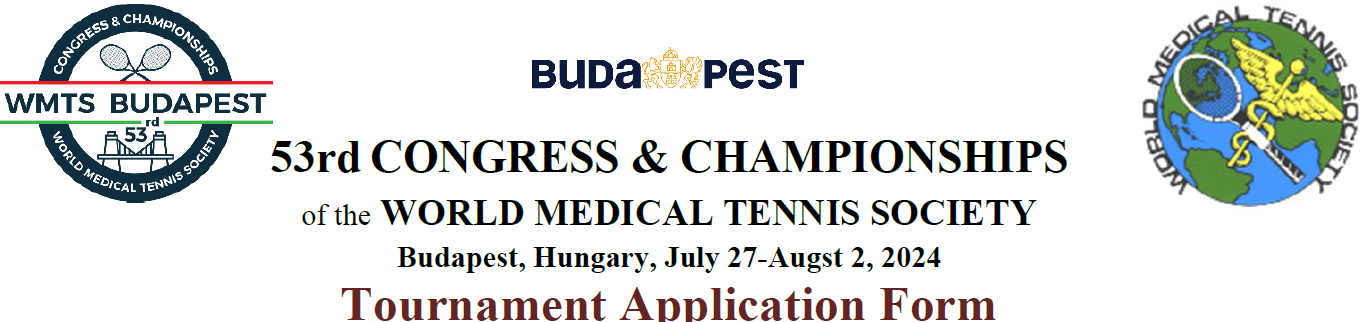 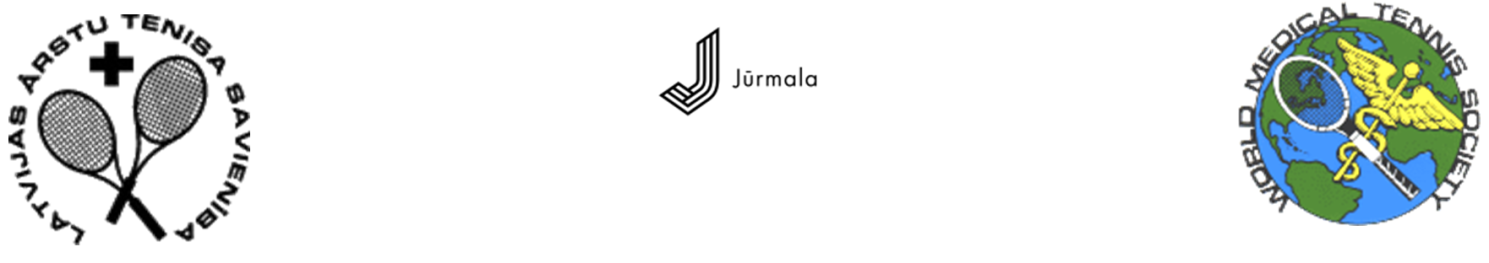 Please read the following instructions carefully! Each player may enter a maximum of three (3) Events.Each player may enter one Singles, one Ladies’ or Men’s Doubles and one Mixed Doubles. Those registered for mixed doubles who cannot get a partner may play another age doubles category (depending on number of participants).Only male or female physicians/dentists may enter singles event designated as “MD”.Non MD players (wives/husbands and life partners) may enter NON MD Singles; Ladies’ and Men’s Doubles; Mixed Doubles.Non MD daughters/sons of physicians/dentists can only play a separate children’s tournament, not Doubles or Mixed Doubles.Players are guaranteed two matches per each event.Winners report score. First match losers (in the 1st or 2nd round) report intent to play consolation tournament immediately after the match.Courts surface: outdoor clay, indoor hard - in case of rain. Please bring 2 pairs of tennis shoes!PLEASE MARK THE EVENT YOU AND YOUR SPOUSE WISH TO ENTER                  If you want to play, but do not have doubles partner, please indicate “need a partner”.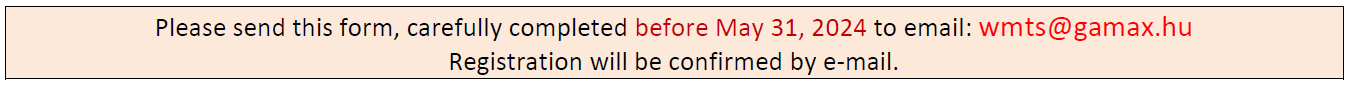 SURNAME:  FIRST NAME:YEAR OF BIRTH:SPOUSE’S SURNAME:  FIRST NAME:YEAR OF BIRTH:LADIES’ MD SINGLESMEN’S MD SINGLES1    Ladies’ MD Open Singles11  Men’s MD Open Singles2    Ladies’ MD 40+ Singles (Born 1984 or earlier)12  Men’s MD 40+ Singles (Born 1984 or earlier)3    Ladies’ MD 45+ Singles (Born 1979 or earlier)13  Men’s MD 45+ Singles (Born 1979 or earlier)4    Ladies’ MD 50+ Singles (Born 1974 or earlier)14  Men’s MD 50+ Singles (Born 1974 or earlier)5    Ladies’ MD 55+ Singles (Born 1969 or earlier)15  Men’s MD 55+ Singles (Born 1969 or earlier)6    Ladies’ MD 60+ Singles (Born 1964 or earlier)16  Men’s MD 60+ Singles (Born 1964 or earlier)7    Ladies’ MD 65+ Singles (Born 1959 or earlier)17  Men’s MD 65+ Singles (Born 1959 or earlier)8    Ladies’ MD 70+ Singles (Born 1954 or earlier)18  Men’s MD 70+ Singles (Born 1954 or earlier)9    Ladies’ MD 75+ Singles (Born 1949 or earlier)19  Men’s MD 75+ Singles (Born 1949 or earlier)10  Ladies’ MD 80+ Singles (Born 1944 or earlier)20  Men’s MD 80+ Singles (Born 1944 or earlier)LADIES’ DOUBLESMEN’S DOUBLES21  Ladies’ Open Doubles31  Men’s Open Doubles22  Ladies’ 40+ Doubles (Born 1984 or earlier)32  Men’s 40+ Doubles (Born 1984 or earlier)23  Ladies’ 45+ Doubles (Born 1979 or earlier)33  Men’s 45+ Doubles (Born 1979 or earlier)24  Ladies’ 50+ Doubles (Born 1974 or earlier)34  Men’s 50+ Doubles (Born 1974 or earlier)25  Ladies’ 55+ Doubles (Born 1969 or earlier)35  Men’s 55+ Doubles (Born 1969 or earlier)26  Ladies’ 60+ Doubles (Born 1964 or earlier)36  Men’s 60+ Doubles (Born 1964 or earlier)27  Ladies’ 65+ Doubles (Born 1959 or earlier)37  Men’s 65+ Doubles (Born 1959 or earlier)28  Ladies’ 70+ Doubles (Born 1954 or earlier)38  Men’s 70+ Doubles (Born 1954 or earlier)29  Ladies’ 75+ Doubles (Born 1949 or earlier)39  Men’s 75+ Doubles (Born 1949 or earlier)30  Ladies’ 80+ Doubles (Born 1944 or earlier)40  Men’s 80+ Doubles (Born 1944 or earlier)MIXED DOUBLESLADIES’ SINGLES (NON MD)41  Mixed Open Doubles51  Ladies’ Open Singles42  Mixed 40+ Doubles (Born 1984 or earlier)52  Ladies’ 40+ Singles (Born 1984 or earlier)43  Mixed 45+ Doubles (Born 1979 or earlier)53  Ladies’ 50+ Singles (Born 1974 or earlier)44  Mixed 50+ Doubles (Born 1974 or earlier)54  Ladies’ 60+ Singles (Born 1964 or earlier)45  Mixed 55+ Doubles (Born 1969 or earlier)55  Ladies’ 70+ Singles (Born 1954 or earlier)46  Mixed 60+ Doubles (Born 1964 or earlier)MEN’S SINGLES (NON MD)47  Mixed 65+ Doubles (Born 1959 or earlier)56  Men’s Open Singles48  Mixed 70+ Doubles (Born 1954 or earlier)49  Mixed 75+ Doubles (Born 1949 or earlier)50  Mixed 80+ Doubles (Born 1944 or earlier)Ladies’ Doubles Partner:Men’s Doubles Partner:Ladies’ Mixed Doubles Partner:Men’s Mixed Doubles Partner: